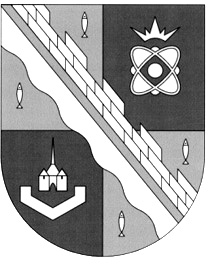 администрация МУНИЦИПАЛЬНОГО ОБРАЗОВАНИЯ                                        СОСНОВОБОРСКИЙ ГОРОДСКОЙ ОКРУГ  ЛЕНИНГРАДСКОЙ ОБЛАСТИпостановлениеот 13/02/2017 № 311О проведении торгов по продаже земельного участка площадью 1070 кв.м, кадастровый номер: 47:15:0106002:110,адрес: Ленинградская область, Сосновоборский городской округ, г.Сосновый Бор, ул.Марьясова, уч.№ 4, для индивидуального жилищного строительстваНа основании пункта 2 статьи 3.3 Федерального закона РФ от 25.10.2001                           N 137-ФЗ «О введении в действие Земельного кодекса Российской Федерации», в соответствии с главой V.1. Земельного кодекса РФ, Правилами землепользования и застройки муниципального образования Сосновоборский городской округ, утвержденными решением совета депутатов муниципального образования Сосновоборский городской округ Ленинградской области от 22.09.2009 № 90 и «Положением о Комитете по управлению муниципальным имуществом администрации муниципального образования Сосновоборский городской округ Ленинградской области», утвержденным решением совета депутатов муниципального образования Сосновоборский городской округ Ленинградской области от 25.04.2006 № 74 (с учетом изменений), администрация Сосновоборского городского округа                 п о с т а н о в л я е т:1. Провести торги по продаже земельного участка площадью 1070 кв.м, кадастровый номер: 47:15:0106002:110, для индивидуального жилищного строительства (далее - земельный участок).Торги провести в форме аукциона, участниками аукциона по продаже земельного участка для индивидуального жилищного строительства могут являться только граждане.Срок проведения аукциона – II квартал 2017 года.Адрес: Ленинградская область, Сосновоборский городской округ, г.Сосновый Бор, ул. Марьясова, уч.№ 4.Сведения о правах – государственная собственность до разграничения государственной собственности на землю.Категория земель – земли населённых пунктов.Земельный участок расположен в зоне Ж-3 – Зона застройки индивидуальными жилыми домами городского типа.Разрешённое использование  – отдельно стоящие жилые дома на одну семью в                 1 - 3 этажа городского типа с придомовым земельным участком.Предельные параметры разрешенного строительства, реконструкция объекта капитального строительства на земельном участке определена градостроительным регламентом территориальной зоны Ж-3 Правил землепользования и застройки муниципального образования Сосновоборский городской округ Ленинградской области от 22.09.2009 № 90.Земельный участок свободен и не обременен правами третьих лиц.2. Предмет аукциона – продажа земельного участка площадь. 1070 кв.м, кадастровый номер: 47:15:0106002:110, для индивидуального жилищного строительства.Продавцом земельного участка является администрация Сосновоборского городского округа.3. Установить следующие условия аукциона:3.1. Начальная цена предмета аукциона (начальная цена продажи земельного участка) – 1 891 621 (Один миллион восемьсот девяносто одна тысяча шестьсот двадцать один) рубль 00 копеек (отчет об оценке рыночной стоимости земельного участка № 69/01-11/16 от 28.11.2016).3.2. «Шаг аукциона» (величина повышения начальной цены продажи земельного участка) – 56 700 (Пятьдесят шесть тысяч семьсот) рублей 00 копеек, и не изменяется в течение всего аукциона.3.3. Задаток для участия в аукционе – 378 324 (Триста семьдесят восемь тысяч триста двадцать четыре) рубля 20 копеек.4. Сведения о технических условиях подключения (технологического присоединения) объектов капитального строительства на земельном участке к сетям инженерно-технического обеспечения, срок действия технических условий и плата за подключение (технологическое присоединение):4.1. Технические условия технологического присоединения к электрическим сетям в соответствии с письмом филиала ОАО «ЛОЭСК» «Сосновоборские городские электрические сети» от 12.05.2015 №19-01-423; срок действия технических условий составляет 2 года; плата за технологическое присоединение устанавливается в соответствии с приказом комитета по тарифам и ценовой политике Ленинградской области от 23.12.2016 N 545-п "Об установлении платы за технологическое присоединение энергопринимающих устройств максимальной мощностью, не превышающей 15 кВт включительно (с учетом ранее присоединенной в данной точке присоединения мощности), стандартизированных тарифных ставок, ставок за единицу максимальной мощности, формул для расчета платы за технологическое присоединение энергопринимающих устройств потребителей электрической энергии, объектов электросетевого хозяйства, принадлежащих сетевым организациям и иным лицам, к электрическим сетям сетевых организаций Ленинградской области на территории Ленинградской области на 2017 год";4.2. Технические условия подключения к тепловым сетям города в соответствии с письмом СМУП «ТСП» от 21.05.2015 №02-08-15/111; срок действия технических условий составляет 3 года; плата за подключение устанавливается в соответствии с требованиями Федерального закона Российской Федерации от 27.07.2010 № 190-ФЗ «О теплоснабжении»;4.3. Технические условия подключения к городским сетям водопровода и канализации в соответствии с письмом СМУП «Водоканал» от 19.05.2015 №565-05; срок действия технических условий составляет 3 года; плата за подключение устанавливается в соответствии с требованиями Федерального закона Российской Федерации от 07.12.2011 № 416-ФЗ «О водоснабжении и водоотведении»;4.4. Технические условия подключения к системе газоснабжения в соответствии с письмом филиала ОАО «Газпром газораспределение Ленинградская область» в г.Кингисеппе от 27.05.2015 №700; срок действия технических условий составляет                     3 года; плата за подключение устанавливается в соответствии с требованиями Федерального закона Российской Федерации от 31.03.1999 № 69-ФЗ «О газоснабжении в Российской Федерации».5. Организатору аукциона - Комитету по управлению муниципальным имуществом администрации муниципального образования Сосновоборский городской округ Ленинградской области (Михайлова Н.В.):5.1. Установить время, место и порядок проведения аукциона, форму и сроки подачи заявок на участие в аукционе, порядок внесения и возврата задатка, а так же утвердить пакет документов необходимый для проведения аукциона.5.2. Обеспечить публикацию извещения о проведении аукциона не менее чем за тридцать дней до дня проведения аукциона, а так же протокола о результатах аукциона в течение одного рабочего дня со дня его подписания, на официальном сайте Российской Федерации в сети «Интернет» для размещения информации о проведении торгов (www.torgi.gov.ru) (далее – официальный сайт торгов (www.torgi.gov.ru) и на официальном сайте Сосновоборского городского округа (www.sbor.ru).5.3. Опубликовать извещение о проведении аукциона в газете «Маяк» не менее чем за тридцать дней до дня проведения аукциона.5.4. В десятидневный срок со дня составления протокола о результатах аукциона направить победителю аукциона или единственному принявшему участие в аукционе его участнику три экземпляра подписанного проекта договора купли-продажи земельного участка для подписания указанными лицами и последующего представления договоров в КУМИ Сосновоборского городского округа в срок не позднее тридцати дней со дня направления вышеуказанным лицам проекта договора купли-продажи земельного участка (не допускается заключение указанного договора ранее чем через 10 дней со дня размещения протокола о результатах аукциона на официальном сайте торгов (www.torgi.gov.ru).6. Пресс-центру администрации (Арибжанов Р.М.) разместить настоящее постановление на официальном сайте Сосновоборского городского округа.7. Общему отделу администрации (Баскакова К.Л.) опубликовать информацию о принятии настоящего постановления в газете «Маяк».8. Настоящее постановление вступает в силу со дня подписания.9. Контроль за исполнением настоящего постановления возложить на первого заместителя главы администрации Подрезова В.Е.Глава администрацииСосновоборского городского округа                                                             В.Б.Садовскийисп. Ю.В. Павлова  (МКУ «СФИ»)тел. 2-82-13; ПТ